様式２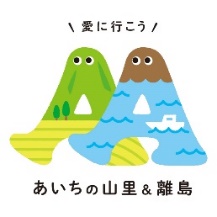 法人の業務履歴特に本業務と関連性の高い業務の実績を優先的に記載すること（５件まで）類似業務等の実績類似業務等の実績類似業務等の実績類似業務等の実績業務名業務内容発注者実施年度※ 上記実績のうち、特にアピールしたい点があれば以下に簡潔記載すること※ 上記実績のうち、特にアピールしたい点があれば以下に簡潔記載すること※ 上記実績のうち、特にアピールしたい点があれば以下に簡潔記載すること※ 上記実績のうち、特にアピールしたい点があれば以下に簡潔記載すること